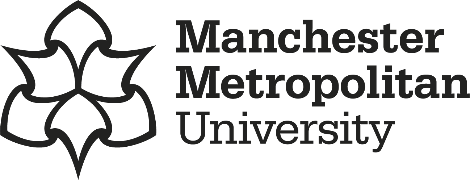 Inclusion Service Disclosure and Consent FormName:Date of Birth:	Tel (Mobile):Course:Please tick the relevant boxes:MMU Student ID Number:Please tick the box which you feel relates to you:Please return this form with a copy of your supporting evidence to: Inclusion and Disability Service, Manchester Metropolitan University, Business School, All Saints Campus, Oxford Road, Manchester, M15 6BH or e- mail to inclusion.service@mmu.ac.uk We work closely with other University support services and academic departments and use a co-ordinated approach to provide the best service to students. Where necessary, practitioners within the service may need to liaise with colleagues to discuss the best possible support for students and this may include disclosing limited information (for example, engagement with the service). These discussions are specific, limited and, where possible, with your consent. Where a student’s welfare, engagement or academic progression require further support from other departments, minimal information will be shared, on a need-to-know basis, by the Inclusion and Disability Service to ensure that students are supported in an integrated and holistic way.This document should be read in conjunction with the Inclusion Service Privacy Notice. The Privacy Notice details information we hold about you, the legal justification for us doing so and how we may use that information.UndergradPostgradApprenticeshipCarerPregnantCare LeaverUnder 18Estranged